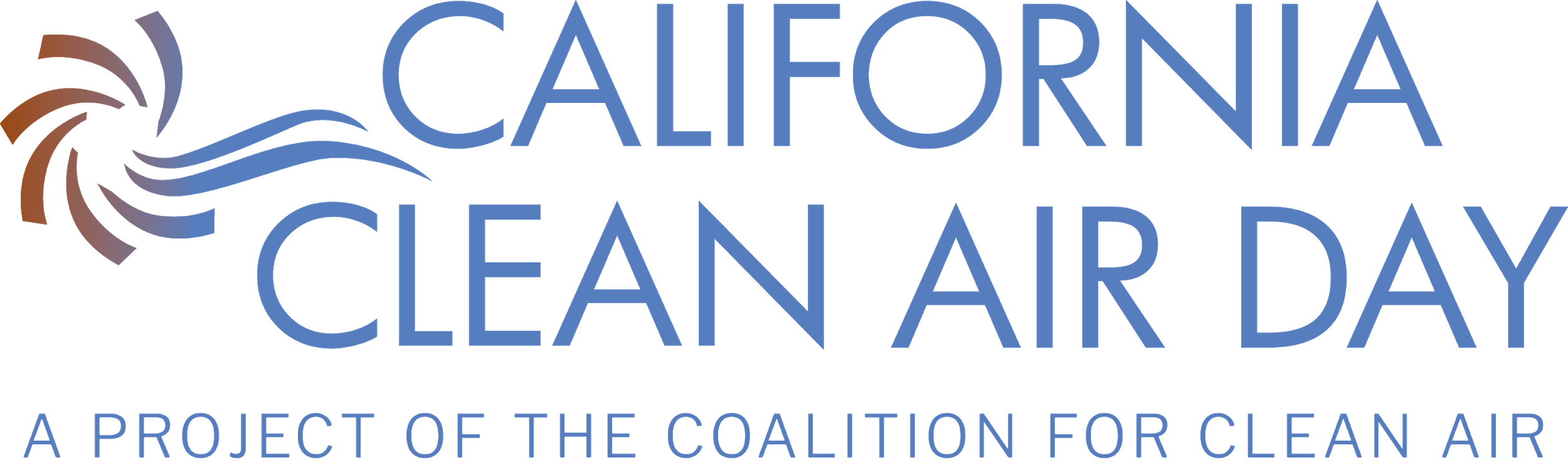 DRAFT RESOLUTION FOR California CitiesSupport for and Declaration of California Clean Air Day WHEREAS, Air pollution contributes to higher rates of cancer and heart and lung diseases, which adversely affect health; andWHEREAS, [_______________] has some of the worst air quality in the United States; andWHEREAS, It is vital that we protect the health and well-being of our residents, visitors, and workforce; and WHEREAS, Emissions from vehicles, industry, and even household sources significantly affects the natural environment, air quality and well-being of [_______________] residents; and WHEREAS, Individual actions such as not idling vehicles, walking or biking to work and school, carpooling, and conserving energy can directly improve air quality in our region; andWHEREAS, County employees, vendors and elected officials have tremendous power to help lower emissions; andWHEREAS, Pledges by individuals have shown to result in action; andWHEREAS, Education about air quality can raise community awareness, encourage our community to develop better habits, and improve our community health; andWHEREAS, Californians will be joining together across the state to clear the air on October 6, 2021; andWHEREAS, [_______________] is committed to the health of our residents, workforce, visitors, and community at large; now, therefore be itRESOLVED, By the [_______________] that October 6, 2021 be declared “Clean Air Day” in the district; and be it furtherRESOLVED, That our departments ask their employees to take the clean air pledge for California Clean Air Day; and be it furtherRESOLVED, That we encourage all residents, businesses, employees, and community members to participate in Clean Air Day and help clear the air for all Californians.